УПРАВЛЕНИЕ ПО ФИЗИЧЕСКОЙ КУЛЬТУРЕ, СПОРТУ И МОЛОДЕЖНОЙ ПОЛИТИКИ АДМИНИСТРАЦИИ ГОРОДА КОМСОМОЛЬСКА-НА-АМУРЕМУНИЦИПАЛЬНОЕ ОБРАЗОВАТЕЛЬНОЕ УЧРЕЖДЕНИЕДОПОЛНИТЕЛЬНОГО ОБРАЗОВАНИЯ«ЦЕНТР ВНЕШКОЛЬНОЙ РАБОТЫ «ЮНОСТЬ»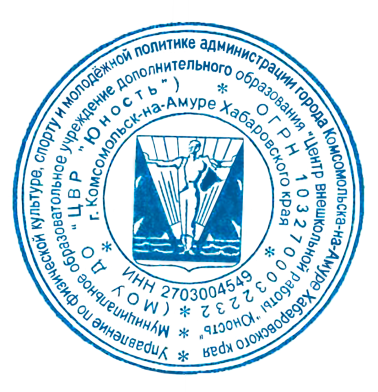 ДОПОЛНИТЕЛЬНАЯ ОБЩЕОБРАЗОВАТЕЛЬНАЯ ОБЩЕРАЗВИВАЮЩАЯ ПРОГРАММАсоциально – гуманитарной направленностиразноуровневаясетевая «Культурно -  массовый досуг»(базовый уровень)Срок реализации 1 годВозрастная категория – 7-14 лет                                   Составители:Гунькина Н.А.Методист 1 категория          Редькина Надежда Викторовна            педагог - организатор высшая категорияг. Комсомольск-на-Амуре 2023СОДЕРЖАНИЕРаздел №1 Комплекс основных характеристик дополнительной общеобразовательной общеразвивающей программыРаздел №1 Комплекс основных характеристик дополнительной общеобразовательной общеразвивающей программы1.1. Пояснительная запискаПрограмма разработана в МОУ ДО «Центр внешкольной работы «Юность» в соответствии со следующими нормативно-правовыми документами:Конвенция о правах ребенка;Конституция РФ;Закон РФ «Об образовании в Российской Федерации»;Федеральный закон РФ «О государственной поддержке молодежных и детских общественных объединений»;Распоряжение Правительства Российской Федерации «Основы государственной молодёжной политики Российской Федерации на период до 2025 года» от 29.11.2014г. № 2403-рПостановление Главного государственного санитарного врача РФ от 28 сентября 2020 года N 28 «Об утверждении санитарных правил СП 2.4.3648-20 «Санитарно-эпидемиологические требования к организациям воспитания и обучения, отдыха и оздоровления детей и молодежи»;Приказ Министерства образования и науки Российской Федерации от 23 августа 2017 г. № 816 «Об утверждении Порядка применения организациями, осуществляющими образовательную деятельность, электронного обучения, дистанционных образовательных технологий при реализации образовательных программ»;Методические рекомендации «О расширении деятельности детских и молодежных объединений в образовательных учреждениях» (письмо Минобразования России от 11.02.2000 г. №101/28-16);Концепция персонифицированного дополнительного образования детей в Хабаровском крае. Утверждена распоряжением правительства от 05.08.2019 №645-рп;Стандарт услуги по организации и осуществлению образовательной деятельности по дополнительным общеобразовательным (дополнительным общеразвивающим) программам детям в организациях, осуществляющих образовательную деятельность, на территории Хабаровского края (приказ Министерства образования и науки Хабаровского края от 30.01.2019 № 2);Устав МОУ ДО «ЦВР «Юность».Актуальность программыДополнительное образование молодёжи – уникальная сфера образования, которая объединяет воспитание, обучение, развитие подрастающего поколения. Одной из основных задач системы дополнительного образования детей в современных социальных условиях является оказание помощи учащимся адаптироваться в обществе, реализации личностного потенциала, развитии творческих способностей, становление их самосознания и самоопределения.Организация досуговой деятельности молодежи - это целенаправленный процесс воспитания и образования молодежи в привлекательных для нее формах, которая находится за рамками общего образовательного процесса, и распространяется на все сферы общественной жизни необходимые для создания развитой, активной молодежи, живущей не только в виртуальном мире, но и в реальном.Участниками деятельности являются школьники в возрасте от 7 до 14 лет. Основной отличительной чертой людей данной возрастной категории является начало процесса социализации и продолжение ее формирования до 18 лет.  Социализация характеризуется получением навыков, которые развиваются при помощи наблюдения, формирования условных рефлексов и ролевого социального взаимодействия. Стремление к новому, решительность, самостоятельность, способность к самоанализу так же отличает обучающихся  данных возрастных категорий, от более младшего возраста. Все это является хорошей базой, для развития личных качеств, которые могут быть использованы для организации и планирования досуговой деятельности в различных сферах.Педагогическая целесообразность программыВ процессе обучения происходит становление и развитие творческого потенциала и навыков общения каждого обучающегося, умение адаптироваться в заданных условиях, развивать коммуникативные способности, создание условий для творческого взаимодействия родителей и детей. Программа важна тем, что она направлена на развитие инициативности воспитанников; способность влиять на зрителей личностными качествами, в том числе и коммуникативными; уметь вызывать интерес. Все изученные методы проходят апробацию на практике в ходе организации мероприятий или игровых программ. Данная организация занятий позволяет сочетать теорию, упражнения и практику, дает возможность обучающимся применять полученные знания и опыт. Это, в свою очередь, увеличивает эффективность образовательного процесса, расширяет поле личностного  и профессионального развития обучающихся.Такой подход позволяет выделить из массы наиболее одаренную молодёжь, способствует социальной адаптации, профилактике девиантного поведения молодёжи.Новизна программы            Программа разноуровневая, сетевая, используется дистанционный метод обучения.В подростковом возрасте коммуникация и креативность выступает необходимым условием формирования процессов и свойств подростка, личности в целом. Для формирования креативности необходим определенный уровень социализации, предполагающий овладение навыками коммуникации. Высокий уровень развития коммуникации выступают залогом успешной адаптации подростка в любой социальной среде, что определяет практическую значимость формирования функциональной грамотности. Это объясняется тем, что во время коммуникации и в творческой деятельности подросток усваивает общечеловеческий опыт, ценности и способы деятельности, реализует знания в практической среде, находит выход в различных стандартных и нестандартных ситуациях.На занятиях воспитанники учатся разрабатывать   сценарии мероприятий, придумывать игровые программы и организовывать их.  Проводя мероприятия для детей и молодежи разных социальных групп и возрастов, ребята  получают навыки общения с особенными детьми, находящимися в сложной жизненной ситуации, а также с престарелыми одинокими людьми. Конечно, проводя мероприятие или игру, мы не можем спасти кого-то от одиночества, проблем, но подарить яркие радостные минуты, подарить частичку тепла своего сердца, свои улыбки мы можем. Наши усилия направлены на то, чтобы жизнь детей, молодежи, престарелых людей стала разнообразнее, ярче, интереснее.Воспитанники объединения учатся быть общительными, открытыми, креативными, добрыми. Учатся участию в чужой беде, отзывчивости, терпению слушать и слышать, принимать других людей, внимательности и заботе о тех, кто в ней нуждается. Новизна данной программы в том, что в ней подросток может включаться в разработку сценариев, участвовать в мероприятиях, как для детей, так и для взрослых различных социальных групп, проводить мероприятия для особенных детей и детей, находящихся в сложной жизненной ситуации, тем самым морально помогая и поддерживая их.Адресат программыПрограмма рассчитана на 1 год обучения. Возраст обучающихся молодёжь с 7 до 14 лет. Занятия проводятся 2 раза в неделю по 2 часа с перерывом между занятиями 10 минут. Количество часов в год – 144. Занятия проводятся как в группе, так и индивидуальноОбъем и сроки реализации программыФормы организации занятий: групповые, индивидуальные, практические  занятия, демонстрация готовых проектов,  деловые игры, работа с реальными заказчиками.1.2 Цель и задачи программы.Цель: овладение практическими умениями и навыками проведения социально-значимых мероприятий, алгоритмом действий разработки и создания творческого проекта досуговой программы.Задачи:Метапредметные: изучить основы теории ораторского искусства для проведения мероприятий;создать условия для развития нравственного, творческого потенциала через приобщение к творческой деятельности ведущего и организатора мероприятий;сформировать умения решать творческие задачи, работать с информацией (сбор, систематизация, хранение, использование).Предметные: рассмотреть алгоритм действий для разработки и создания творческих проектов; рассмотреть основы теории ораторского искусства;организовать и провести ряд социально-значимых мероприятий согласно плану объединения. Личностные:активизировать лидерские качества, организаторские способности;удовлетворить потребности опыта творческой деятельности.1.3. Учебный план1.4. Содержание программы1.Организационное занятие. Знакомство с планом работы объединения. Техника безопасности. Социологический опрос. (2часа)Знакомство   с   основными   видами   мероприятий, условиями   и режимом работы объединения. Обучение правилам техники безопасности. Игры на знакомство и сплочение коллектива. Выяснение способностей детей, их предрасположенность к выполнению определённых ролей и обязанностей в объединении.2. Введение. Наблюдение за организацией  мероприятия. Вводный мониторинг. (12часов)Посещение торжественных, официальных и культурно-досуговых мероприятий Центра и города.3.Особенности организации  мероприятий.  История игры и ее видыВ стране головоломок. (6часов)Основные правила ведения торжественных мероприятий. Одежда, речь ведущего. Искусство конферансье.4.Особенности проведения культурно-досуговых программ. Игра «Чем развлечь гостей». (3 часа)Особенности при проведении досуговых мероприятий. Умение завладеть аудиторией. Объяснение правил игры во время праздников. Игры с залом.5.Навыки самопрезентации. Актёрское мастерство. Сюжетно – ролевая игра «Нескучные уроки». (22 часа)Проведение чемпионата по правилам пожарной безопасности воспитанников ЦВР «Юность»Исполнительский стиль актеров. Актер, его амплуа.Индивидуальный стиль игры и техники актера. Приемы сценического мастерства. Соотношение сценического стиля и творческого дарования в игре. Достижение сущности перевоплощения. Театральные термины. Образ героя, определение характера, изображение знакомых образов.6.Мастерство ведущего.  Игровые технологии. Игра во время перемен. (8часов).Сценическая речь. Артикуляционная гимнастика. Распевка гласных. Упражнения для тренировки нижней челюсти, губных мышц, мышц языка. Дыхание: вдох, выдох. Скороговорки.7.Публичное выступление. Подготовка мероприятий. (10 часов)Приобретение навыков публичного выступления. Культура поведенияна сцене, преодоление страхов перед большой аудиторией, расстановка правильных акцентов в предложениях. Изучение темы «Сценическое действие», которое включает в себя артистическую смелость, мышечное напряжение, беспредметные действия.Артистическая смелость это готовность действовать в предлагаемых обстоятельствах. Мышечное напряжение включает в себя мышечно-двигательное восприятие и мышечную память. Беспредметное действие это способность организовать взаимодействие.8.Сценическая культура. Методы коммуникативных умений. (4часа)Умение вести себя на сцене. Имидж ведущего. Что можно, что нельзя делать на сцене.9.Ведущий перед выходом на сцену.(4 часа)	Выход на сцену. Настрой перед выходом на сцену. Текст ведущего. Культура поведения на сцене.10.Методика работы с аудиторией. (10 часов)Способы привлечения и удержания внимания слушателей. Чувство юмора ведущего и способы разрядки в аудитории. Технология контакта со зрителями.11.Чтение монологов и диалогов. (11 часов)Монолог и диалог как основное средство раскрытия сценического образа. Монолог и диалог ведущего. Особенности чтения монологов и диалогов.12.Подготовка и участие в массовых мероприятиях. (17 часов)Основы работы сценариста и режиссера. Музыкальное сопровождение мероприятий. Написание сценария. Участие и подготовка мероприятий.13.Игры   на   развитие   памяти, воображения   креативного   и критического мышления. (6 часов)Игры на внимание позволяют развить внимание, воображение, координацию движений, снимает зажатость и скованность, что очень важно для успешного выступления на сцене. Игры на действия с воображаемыми предметами» помогают развивать воображение, фантазию.14.Актёрские тренинги и упражнения. (10 часов)Тренинги с использованием элементов личностных упражнений, телесного тренинга и ролевых игр. Эти занятия позволят обучающимся уверенно выступать перед любой публикой, то есть быть открытыми, раскрепощёнными, гибкими и находчивыми в неожиданных ситуациях при сохранении высоких ценностных ориентиров.15.Встречи с интересными людьми. (7 часов)	Встречи с профессиональными ведущими по различным направлениям. 16.Просмотр фильмов, видеороликов, программ. (12 часов)Коллективный просмотр популярных телепрограмм, новостных телепередач.  Разбор и анализ техник выступления ведущих телепередач.Рефлексия участников на процесс прохождения ими программы: что понравилось, что не понравилось, чему научились, чему необходимо уделить больше внимания в работе объединения по интересам и т.д.Дополнительные репетиции и прорабатывание уже полученных навыков.1.5 Планируемые результатыМетапредметные: ознакомлены с основами теории ораторского искусства для проведения мероприятий;созданы условия для развития нравственного, творческого потенциала через приобщение к творческой деятельности ведущего и организатора мероприятий;сформированы умения решать творческие задачи, работать с информацией (сбор, систематизация, хранение, использование).Предметные: умеют демонстрировать алгоритм действий для разработки и создания творческих проектов; владеют основами  теории ораторского искусства;могут организовать и провести ряд социально-значимых мероприятий согласно плану объединения. Личностные:могут активизировать лидерские качества, организаторские способности;могут удовлетворить потребности опыта творческой деятельности.Раздел № 2 «Комплекс организационно – педагогических условий»2.1. Условия реализации программыК реализации данной программы привлечены следующие материально-технические ресурсы:учебный кабинет;средства для проигрывания аудио и видео;компьютер, оснащенный звуковыми колонками;видеопроектор;использование сети Интернет;видеоматериалы.Учебное помещение соответствует требованиям санитарных норм и правил, установленных СанПиН 2.4.3648-20 "Санитарно-эпидемиологические требования к организациям воспитания и обучения, отдыха и оздоровления детей и молодежи», утвержденных Постановлением Главного государственного санитарного врача Российской Федерации от 28 сентября 2020 года N 28 2.2. Формы контроляУровень усвоения обучающимися программы  определяется соответствующими критериями с учётом индивидуальных и возрастных особенностей каждого обучающегося.Текущий контроль осуществляется по окончании каждого раздела программы в форме домашней и практической работы, творческих заданий. Основные критерии оценки:умение кратко рассказать о главном в установленное время;умение отделять главное от второстепенного;уровень овладения различными видами коммуникации;ориентация на процесс;умение создать интересный продукт;творческий подход.2.3. Оценочные материалыПроведение различного уровня мероприятий.2.4. Методическое обеспечениеНа занятиях могут использоваться различные методы и приемы обучения. Учебное занятие может проводиться как с использованием одного метода обучения, так и с помощью комбинирования нескольких методов и приемов. Целесообразность и выбор применения того или иного метода зависит от образовательных задач, которые ставит педагог.Формы деятельности: беседы, практические занятия (упражнения, игры), тестирование, самостоятельная работа. Базой по реализации программы является МОУ ДО ЦВР «Юность» г. Комсомольска-на-Амуре.Для успешной реализации программы накоплен методический и раздаточный материал, необходимый для успешного освоения программы.Имеются в наличии видеоматериалы, конкурсов, тесты (по диагностике, по профориентации), раздаточный материал для проведения различных занятий, игр  по программе. Используются материалы из сети Интернет и методическая литература.2.5 Календарный учебный график2.6. Список используемой литературы1. Будет день и будет праздник.- Слуцкая Н.Б., Феникс 2012. 2.Нетрадиционные праздники в школе.- С.А. Шмаков, Москва 2011.3.Патриотическое воспитание детей (Игры и программы). -  М.: ГОУ ЦРСДОД, 2009. – 64 с. (Серия «Библиотечка для педагогов, родителей и детей»).5.Степанов Е.Н., Лузина Л.М. Педагогу о современных подходах и концепциях воспитания. – М.: ТЦ Сфера, 2011. – 160 с.РАССМОТРЕНОна заседанииметодического объединенияПротокол № _1__от «_01_» ___09____2023г. СОГЛАСОВАНОпедагогическим советомМОУ ДО «ЦВР «Юность»Протокол № _1__от «_01__» ___09____ 2023г. УТВЕРЖДАЮДиректор МОУ ДО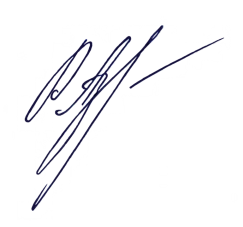 «ЦВР «Юность»____________ А.Л. РусаковаПриказ № ___117__От«_01_»____09___2023г. 1.1.Пояснительная записка ………………...………………………31.21.3.Цель и задачи программы………………………………………Учебный план……………………………………………………561.4Содержание программы ………... …………………...................81.5Планируемые результаты ……………. ……………….……….10Раздел № 2 «Комплекс организационно – педагогических условий»2.1Условия реализации программы………………………..…..102.2Формы контроля………………………………………………112.3Оценочные материалы ………………………..………………112.4Методическое обеспечение образовательной программы……112.5. Календарно-учебный график……………………………………122.6Список литературы ...………… ………………………………...21ПериодПродолжительность занятия Кол-во занятий в неделюКол-во часов в неделюКол-во недельКол-во часов в год1 год обучения2 ч24 ч36144 чИтого 144 ч № п/пЗанятиеКоличество часовКоличество часовКоличество часовФормы контроля№ п/пЗанятиеВсегоТеорияПрактикаФормы контроля1Организационное занятие. Знакомство с планом.Социологический опрос.211Собеседование, педагогическое наблюдение, тестирование.2Введение. Наблюдение за организацией мероприятия.Вводный мониторинг12210Педагогическое наблюдение, творческое задание, вводный мониторинг3Особенности организации мероприятий. История игры и ее видыВ стране головоломок624Педагогическое наблюдение, творческое задание, мини- спектакли, упражнения,тесты, презентации, репетиция4Особенности проведения культурно-досуговых программЧем развлечь гостей312Педагогическое наблюдение, творческое задание,   упражнения,  репетиция5Навыки самопрезентации.Сюжетно – ролевая игра «Нескучные уроки»Проведение чемпионата по правилам пожарной безопасности воспитанников ЦВР «Юность»22418Педагогическое наблюдение, презентации6Мастерство ведущего. Игровые технологииИгра во время перемен817Педагогическое наблюдение, творческое задание, репетиция7Публичные выступления. Подготовка мероприятий1046Педагогическое наблюдение, творческое задание,   упражнения,репетиция8Сценическая культура. Методы коммуникативных умений422Педагогическое наблюдение, творческое задание, мини- спектак-ли, упражнения, репетиция9Ведущий перед выходом на сцену413Педагогическое наблюдение, творческое задание10Методика работы с аудиториейКроссворды и головоломки1028Педагогическое наблюдение, творческое задание, упражнения11Чтение монологов и диалогов.1129Педагогическое наблюдение, творческое задание, мини- спектакли, упражнения,репетиция12Подготовка и участие в массовых мероприятиях17314Педагогическое наблюдение,  репетиция, участие в мероприятиях13Игры на развитие памяти, воображения, креативного и критического мышления606Педагогическое наблюдение, творческое задание, мини-спектакли, упражнения, репетиция14Актерские тренинги и упражнения10010Педагогическое наблюдение, творческое задание, мини- спектакли, упражнения,репетиция15Встречи с интересными людьми707Педагогическое наблюдение, беседа16Просмотры фильмов, видеороликов, программ1266Педагогическое наблюдение, беседаПодведение итогов14432112МесяцДатаТемазанятийФорма проведенияКол-вочасовФормаконтроляПримечаниесентябрьОрганизационное соб-рание. Знакомство с планом Знакомство с   основными   видами   мероприятий, услови-ями   и режимом работы объединения. Обучение правилам техники безопасности. Игры на знакомство и сплочение коллектива. Выяснение способ-ностей детей, их предрасположенность к выполнению опреде-лённых ролей и обязанностей в объединении. беседа2Собеседование, педагогическое наблюдениесентябрьНаблюдение за органи-зацией мероприятия.Знакомство с особен-ностями проведения концертов, торжест-венных меропри-ятий, проведения культурно – досуго-вых программ.беседа2Педагогическое наблюдение, творческое заданиесентябрьНаблюдение за органи-зацией мероприятия.Посещение торжествен-ных мероприятий Центра и города. практика 2Педагогическое наблюдение, творческое заданиесентябрьНаблюдение за органи-зацией мероприятия.Посещение   официаль-ных    мероприятий Центра и города.практика2Педагогическое наблюдение, творческое задание сентябрьНаблюдение за органи-зацией мероприятия.Посещение   культурно-досуговых мероприятий Центра и города.практика2Педагогическое наблюдение, творческое заданиесентябрьНаблюдение за органи-зацией мероприятия.Посещение   культурно-досуговых мероприятий Центра и города.практика2Педагогическое наблюдение, творческое заданиесентябрьНаблюдение за органи-зацией мероприятия.Посещение   культурно-досуговых мероприятий Центра и города.практика2Педагогическое наблюдение, творческое заданиесентябрь Особенности органи-зации мероприятий.Особенности ведения концертов, торжествен-ных мероприятий.лекция2Педагогическое наблюдение, творческое задание  октябрьОсобенности органи-зации мероприятий. Основные правила ве-дения торжественныхмероприятий.  Одежда, речь ведущего.  Искусство конферансье.Лекция/практика2Педагогическое наблюдение, творческое задание мини- спектаклиоктябрьОсобенности органи-зации мероприятий.Творческое задание. Упражнения на технику речи.практика2Педагогическое наблюдение, упражнения,репетицияоктябрьОсобенности прове-дения культурно-досу-говых программ.Умение завладеть аудиторией. Объяс-нение правил игры во время праздников. Игры с залом.лекция2Педагогическое наблюдение, творческое заданиеоктябрьОсобенности прове-дения культурно-досу-говых программ.История игры и ее видыИгра «В стране головоломок»Лекция/практика2Педагогическое наблюдение, творческое задание,   упражнения,  репетицияоктябрьНавыки самопрезен-тации.Исполнительский стиль актеров. Актер, его амплуа. Индивидуаль-ный стиль игры и тех-ники актера. Приемы сценического мастерст-ва.лекция2Педагогическое наблюдениеоктябрьНавыки самопрезен-тации.Особенности проведения культурно – досуговых программ. Чем развлечь гостей.лекция2Педагогическое наблюдениеоктябрьНавыки самопрезен-тации. Достижение сущности перевоплощения. Театральные термины.Упражненияпрактика2Педагогическое наблюдение, презентацииоктябрьНавыки самопрезен-тации.Образ героя, опреде-ление характера, изоб-ражение знакомых образов.практика2Педагогическое наблюдение, презентацииноябрьНавыки самопрезен-тации. Проведение развива-ющих тренингов и упражнений.практика2Педагогическое наблюдение, презентацииноябрьНавыки самопрезен-тации.Проведение развива-ющих тренингов и упражнений. Сюжетно – ролевая игра «Нескучные уроки»практика2Педагогическое наблюдение, презентацииноябрьНавыки самопрезен-тации.Проведение развива-ющих тренингов и упражнений. Проведение чемпионата по правилам пожарной безопасности воспитанников ЦВР «Юность»практика2Педагогическое наблюдение, презентацииноябрьМастерство ведущего.Знакомство с поняти-ями: «мастерство ведущего». Сценичес-кая речь. Артикуляци-онная гимнастика. Игра во время переменлекция2Педагогическое наблюдение, творческое задание, репетицияноябрьМастерство ведущего.Распевка гласных. Упражнения для тренировки нижней челюсти, губных мышц, мышц языка. Дыхание: вдох,выдох. Скорого-ворки.практика2Педагогическое наблюдение, творческое задание, репетицияноябрьМастерство ведущего.Проведение развива-ющих тренингов и упражнений.практика2Педагогическое наблюдение, творческое задание, репетицияноябрьМастерство ведущего.Проведение развива-ющих тренингов и упражнений.практика2Педагогическое наблюдение, творческое задание, репетицияноябрьМастерство ведущего.Проведение развива-ющих тренингов и упражнений.практика2Педагогическое наблюдение, творческое задание, репетициядекабрьПубличные выступле-ния.Знакомство с поняти-ями: «публичное выс-тупление»; «сценичес-кая культу ра». Дикция. Приобретение навыков публичного выступ-ления. Культура пове-дения на сцене, преодо-ление страхов перед большой аудиторией, расстановка правиль-ных акцентов в предложениях.беседа2Педагогическое наблюдение, творческое заданиедекабрьПубличные выступле-ния.Изучение темы «Сценическое действие», которое включает в себя артис-тическую смелость, мышечное напряжение, беспредметные дейст-вия.  Игра соревнование.беседа2Педагогическое наблюдение, творческое заданиедекабрьПубличные выступле-ния.Проведение развива-ющих тренингов и упражнений  Промежуточный мониторингпрактика2Педагогическое наблюдение, творческое задание,   упражнения,репетициядекабрьПубличные выступле-ния.Проведение развива-ющих тренингов и упражненийпрактика2Педагогическое наблюдение, творческое задание,   упражнения,репетициядекабрьПубличные выступле-ния.Проведение развива-ющих тренингов и упражненийпрактика2Педагогическое наблюдение, творческое задание,   упражнения,репетициядекабрьМетоды коммуника-тивных уменийСценическая культу-ра. Умение вести себя на сцене. Имидж ведущего. Что можно, что нельзя делать на сцене. Упражнения.лекция2Педагогическое наблюдение, творческое заданиедекабрьМетоды коммуника-тивных умений Работа ведущего перед выходом на сцену: грим, костюм, прическа. Тренингпрактика2Педагогическое наблюдение, творческое задание,   упражнения, репетициядекабрьЭстетика внешнего видаВедущий перед выходом на сцену.Выход на сцену. Настрой перед выходом на сцену. Текст веду-щего. Культура поведе-ния на сцене.Новогодний утренниклекция2Педагогическое наблюдение, творческое заданиеянварьЭстетика внешнего видаЗнакомство с методи-кой работы с ауди-торией. Чувство парт-нерства в актерском мастерствеПодвижные игры на русских народных гуляньяхпрактика2Педагогическое наблюдение, творческое заданиеянварьЭстетика внешнего видаТренинги и упражненияИгры загадкипрактика2Педагогическое наблюдение, творческое заданиеянварьМетодика работы с аудиториейСпособы привлечения и удержания внимания слушателей.Конкурс для молодых семей «Устами младенца»лекция2Педагогическое наблюдение, творческое задание, упражненияянварьМетодика работы с аудиторией Чувство юмора веду-щего и способы раз-рядки в аудитории.Игры народов мирапрактика2Педагогическое наблюдение, творческое задание, упражненияянварьМетодика работы с аудиториейТехнология контакта со зрителями.Игры народа Индиипрактика2Педагогическое наблюдение, творческое задание, упражненияянварьМетодика работы с аудиториейТренинги и упражненияИгры народа Болгариипрактика2Педагогическое наблюдение, творческое задание, упражненияянварьМетодика работы с аудиториейТренинги и упражненияИгры народа Венгриипрактика2Педагогическое наблюдение, творческое задание, упражненияянварьЧтение монологов и диалоговМонолог и диалог ведущего. Особенности чтения монологов и диалогов.Игры народа Якутиилекция2Педагогическое наблюдение, творческое задание, мини- спектакли, упражнения,репетицияфевральЧтение монологов и диалоговИгры народа Белоруссиипрактика2Педагогическое наблюдение   февральЧтение монологов и диалоговИгры народа Молдовыпрактика2Педагогическое наблюдение    февральЧтение монологов и диалоговИгры народа Сербиипрактика2Педагогическое наблюдение,   мини-спектак-ли, репетицияфевральЧтение монологов и диалоговИгры народа Албаниипрактика2Педагогическое наблюдение,   мини-спектак-ли, репетицияфевральЧтение монологов и диалоговРешение логических задачпрактика2Педагогическое наблюдение,   мини-спектак-ли, репетицияфевральПодготовка и участие в массовых меропри-ятияхОсновы работы сцена-риста и режиссера. Музыкальное сопро-вождение мероприятий. Написание сценария.лекция1Педагогическое наблюдение,  репетицияфевральПодготовка и участие в массовых меропри-ятияхОсновы работы сцена-риста и режиссера. Музыкальное сопро-вождение мероприятий. Написание сценария (2)лекция2Педагогическое наблюдение,  репетицияфевральПодготовка и участие в массовых меропри-ятияхУчастие и подготовка мероприятий.Игры на Масленицупрактика2Педагогическое наблюдение,  репетиция, участие в мероприятияхмартПодготовка и участие в массовых меропри-ятияхУчастие и подготовка мероприятий.Масленичные гуляньяпрактика2Педагогическое наблюдение,  репетиция, участие в мероприятияхмартПодготовка и участие в массовых меропри-ятияхУчастие и подготовка мероприятий.практика2Педагогическое наблюдение,  репетиция, участие в мероприятияхмартПодготовка и участие в массовых меропри-ятияхУчастие и подготовка мероприятий.Масленичные гуляньяпрактика2Педагогическое наблюдение,  репетиция, участие в мероприятияхмартПодготовка и участие в массовых меропри-ятияхУчастие и подготовка мероприятий.Масленичные гуляньяпрактика2Педагогическое наблюдение,  репетиция, участие в мероприятияхмартПодготовка и участие в массовых меропри-ятияхУчастие и подготовка мероприятий.практика2Педагогическое наблюдение,  репетиция, участие в мероприятияхмартПодготовка и участие в массовых меропри-ятияхУчастие и подготовка мероприятий.практика2Педагогическое наблюдение,  репетиция, участие в мероприятияхмартИгры на развитие памя-ти, воображения, креа-тивного и критического мышленияИгра «Слабое звено»практика2Педагогическое наблюдение, творческое задание, мини-спектакли, упражнения, репетициямартИгры на внимание, воображение, коорди-нацию движенийпрактика2Педагогическое наблюдение, творческое задание,апрельИгры на действия с во-ображаемыми предме-тами» помогают разви-вать воображение, фантазиюпрактика2Педагогическое наблюдение, творческое задание,апрельАктерские тренинги и упражненияТренинги с использо-ванием элементов личностных упраж-нений, телесного тре-нинга и ролевых игр.Игры народа Чукоткипрактика2Педагогическое наблюдение, творческое задание, мини- спектакли, упражнения,репетицияапрельАктерские тренинги и упражненияТренинги с использо-ванием элементов личностных упраж-нений, телесного тре-нинга и ролевых игр.Игры народа Вьетнамапрактика2Педагогическое наблюдение, творческое задание, мини- спектакли, упражнения,репетицияапрельАктерские тренинги и упражненияТренинги с использо-ванием элементов личностных упраж-нений, телесного тре-нинга и ролевых игр.Игра «Кто хочет стать милионером»практика2Педагогическое наблюдение, творческое задание, мини- спектакли, упражнения,репетицияапрельАктерские тренинги и упражненияТренинги с использо-ванием элементов личностных упраж-нений, телесного тре-нинга и ролевых игр.Как провести игру.практика2Педагогическое наблюдение, творческое задание, мини- спектакли, упражнения,репетицияапрельАктерские тренинги и упражненияТренинги с использо-ванием элементов личностных упраж-нений, телесного тре-нинга и ролевых игр.практика2Педагогическое наблюдение, творческое задание, мини- спектакли, упражнения,репетицияапрельВстречи с интересными людьмиВстречи с профессио-нальными ведущими по различным направ-лениям. Игра по выборупрактика1Педагогическое наблюдение, беседаапрельВстречи с интересными людьмиВстречи с профессио-нальными ведущими по различным направ-лениям. Игра «Слабое звено»практика2Педагогическое наблюдение, беседамайВстречи с интересными людьмиВстречи с профессио-нальными ведущими по различным направ-лениям.практика2Педагогическое наблюдение, беседамайВстречи с интересными людьмиВстречи с профессио-нальными ведущими по различным направ-лениям.Калейдоскоп игрпрактика2Педагогическое наблюдение, беседамай Просмотры фильмов, видеороликов, программКоллективный прос-мотр популярных телепрограмм, новост-ных телепередач.  Разбор и анализ техник выступления ведущих телепередач.Калейдоскоп игрлекция2Педагогическое наблюдение, беседамайПросмотры фильмов, видеороликов, программКоллективный прос-мотр популярных телепрограмм, новост-ных телепередач.  Разбор и анализ техник выступления ведущих телепередач.Калейдоскоп игрлекция2Педагогическое наблюдение, беседамайПросмотры фильмов, видеороликов, программКоллективный прос-мотр популярных телепрограмм, новост-ных телепередач.  Разбор и анализ техник выступления ведущих телепередач. Калейдоскоп игрлекция2Педагогическое наблюдение, беседамайПросмотры фильмов, видеороликов, программКоллективный прос-мотр популярных телепрограмм, новост-ных телепередач.  Разбор и анализ техник выступления ведущих телепередач. Калейдоскоп игрпрактика2Педагогическое наблюдение, беседамайПросмотры фильмов, видеороликов, программКоллективный прос-мотр популярных телепрограмм, новост-ных телепередач.  Разбор и анализ техник выступления ведущих телепередач.практика2Педагогическое наблюдение, беседамайПросмотры фильмов, видеороликов, программКоллективный прос-мотр популярных телепрограмм, новост-ных телепередач.  Разбор и анализ техник выступления ведущих телепередач.Калейдоскоп игрпрактика2Педагогическое наблюдение, беседамайПодведение итоговРефлексия участников на процесс прохож-дения ими программы: что понра-вилось, что не понравилось, чему научились, чему необходимо уделить больше внимания в работе объединения по интересам и т.д.Дополнительные репетиции и прора-батывание уже полу-ченных навыков.заключи-тельноезанятие2Беседа, анкетирование